Уважаемые коллеги!Федеральная инновационная площадка Минпросвещения России -                        ОГБУ «Региональный центр развития образования» в рамках Форума «Август.PRO: матрица педагогических изменений» (ориентировочно 24 августа 2022 года с 10:00 до 12:00) проводит круглый стол «Ключевые направления развития воспитания в системе общего образования Томской области».Участники рассмотрят практику организации воспитательной работы с обучающимися в муниципальных образованиях Томской области и результаты/ показатели эффективности реализации Стратегии развития воспитания в Российской Федерации на период до 2025 года. В рамках круглого стола состоится обсуждение основных направлений развития воспитания в 2022-2023 учебном году. Рекомендуется очное участие в Круглом столе в ОГБУ «РЦРО» (ул. Татарская, 16) специалистов муниципальных органов управления образованиям, курирующих вопросы воспитания.Заявки на участие в круглом столе по форме (приложение) направлять в электронном виде до 10.08.2022 на адрес chern@education.tomsk.ru (Чернышева Татьяна Валериевна, старший методист отдела воспитания ОГБУ «РЦРО», телефон: 8 (382-2) 51-59-12.  Чистяков Юрий Александрович (3822) 51 59 12chist@education.tomsk.ruПриложениеДиректору ОГБУ «РЦРО»Н.П. ЛыжинойЗаявкана участие в круглом столе «Ключевые направления развития воспитания в системе общего образования Томской области».» (ориентировочно 24 августа 2022 года с 10:00 до 12:00)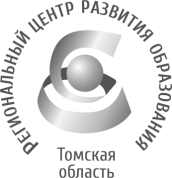 Департамент общего образования Томской областиОБЛАСТНОЕ ГОСУДАРСТВЕННОЕ БЮДЖЕТНОЕ УЧРЕЖДЕНИЕ«РЕГИОНАЛЬНЫЙ ЦЕНТР РАЗВИТИЯ ОБРАЗОВАНИЯ»Татарская ул., д.16, г. Томск, 634050тел/факс (3822) 51-56-66E-mail: secretary@education.tomsk.ruИНН/КПП 7017033960/701701001www.rcro.tomsk.ruДепартамент общего образования Томской областиОБЛАСТНОЕ ГОСУДАРСТВЕННОЕ БЮДЖЕТНОЕ УЧРЕЖДЕНИЕ«РЕГИОНАЛЬНЫЙ ЦЕНТР РАЗВИТИЯ ОБРАЗОВАНИЯ»Татарская ул., д.16, г. Томск, 634050тел/факс (3822) 51-56-66E-mail: secretary@education.tomsk.ruИНН/КПП 7017033960/701701001www.rcro.tomsk.ruДепартамент общего образования Томской областиОБЛАСТНОЕ ГОСУДАРСТВЕННОЕ БЮДЖЕТНОЕ УЧРЕЖДЕНИЕ«РЕГИОНАЛЬНЫЙ ЦЕНТР РАЗВИТИЯ ОБРАЗОВАНИЯ»Татарская ул., д.16, г. Томск, 634050тел/факс (3822) 51-56-66E-mail: secretary@education.tomsk.ruИНН/КПП 7017033960/701701001www.rcro.tomsk.ruДепартамент общего образования Томской областиОБЛАСТНОЕ ГОСУДАРСТВЕННОЕ БЮДЖЕТНОЕ УЧРЕЖДЕНИЕ«РЕГИОНАЛЬНЫЙ ЦЕНТР РАЗВИТИЯ ОБРАЗОВАНИЯ»Татарская ул., д.16, г. Томск, 634050тел/факс (3822) 51-56-66E-mail: secretary@education.tomsk.ruИНН/КПП 7017033960/701701001www.rcro.tomsk.ruРуководителям органов местного самоуправления, осуществляющих управление в сфере образования05.07.202205.07.2022  №  645Руководителям органов местного самоуправления, осуществляющих управление в сфере образованияна №   от  Руководителям органов местного самоуправления, осуществляющих управление в сфере образованияРуководителям органов местного самоуправления, осуществляющих управление в сфере образованияО проведении круглого столаО проведении круглого столаО проведении круглого столаО проведении круглого столаРуководителям органов местного самоуправления, осуществляющих управление в сфере образованияИ.о. директораЕ.В. ЗахароваМуниципальное образованиеСокращенное наименование организацииФамилия, имя, отчество (полностью)ДолжностьКонтакты(e-mail, телефон)Форма участия (оставить нужное)Очное / дистанционное